Year 10 Maths HIGHER Monday 13th Simultaneous equationsQuadratics                                                           Conics        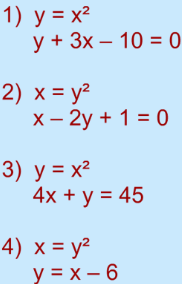 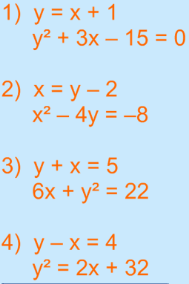 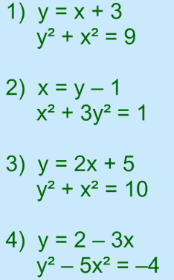 